Бесплатный он-лайн лекторий: Подготовка документов по охране труда в 2024 году14 декабря 2023г. в 14:00 состоится бесплатный он-лайн-лекторий: «Подготовка документов по охране труда в 2024 году».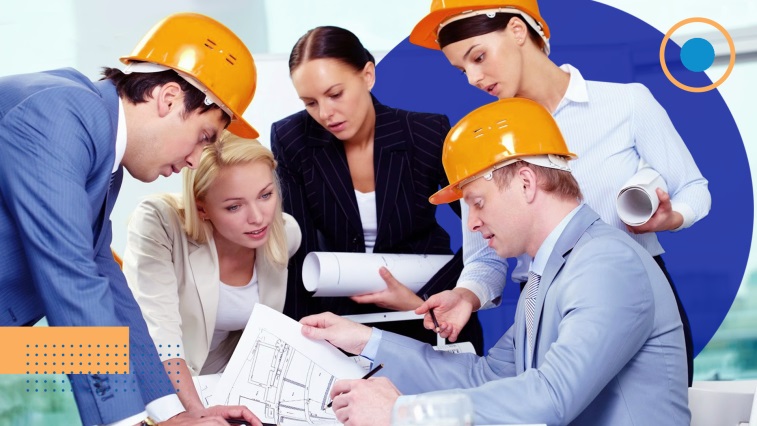 Подробно расскажут:- Требования к порядку разработки и содержанию локальных актов по охране труда в организации; - Инструкции по охране труда в соответствии с нормативно - правовыми актами в 2024 году;- Электронный документооборот по охране труда: что можно вести, что нельзя, и что нас ждёт в ближайшем будущем.Перейти по ссылке: https://1-pa.ru/meropriyatiya/okhrana-truda-documety-2024/Регистрируйтесь на мероприятие и вам расскажут об изменениях по оформлению документации в новом 2023 году.